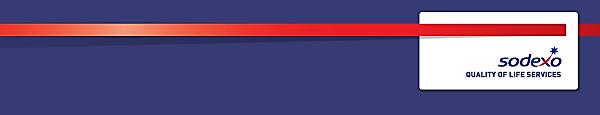 Signed: Print name:Date:Function:Function:Government ServicesGovernment ServicesGeneric job:  Generic job:  SupervisorSupervisorPosition:  Position:  Cleaning Services SupervisorCleaning Services SupervisorJob holder:Job holder:Date (in job since):Date (in job since):Immediate manager 
(N+1 Job title and name):Immediate manager 
(N+1 Job title and name):Cleaning Services ManagerCleaning Services ManagerAdditional reporting line to:Additional reporting line to:Senior Supervisors  Senior Supervisors  Position location:Position location:Merville Barracks, Colchester PFIMerville Barracks, Colchester PFI1.  Purpose of the job 1.  Purpose of the job 1.  Purpose of the job 1.  Purpose of the job Cleaning Authority facilities as directed by line management, and detailed in Essence specificationTo work to the Service Standard Statement for CleaningCleaning Authority facilities as directed by line management, and detailed in Essence specificationTo work to the Service Standard Statement for CleaningCleaning Authority facilities as directed by line management, and detailed in Essence specificationTo work to the Service Standard Statement for CleaningCleaning Authority facilities as directed by line management, and detailed in Essence specificationTo work to the Service Standard Statement for Cleaning2. 	Dimensions 2. 	Dimensions 2. 	Dimensions 2. 	Dimensions N/A3. 	Organisation chart 4. Context Supervise, organize and administrate the cleaning of buildings/facilities which are occupied by military and civilian personnel, and are in useDaily supervision of Sodexo cleaners, and resolution of any immediate issuesObserve all Sodexo Health & Safety and QA processes and policies at all times Completion of monthly handheld audits as required by the Contract5.  Main assignments Daily undertaking of assigned tasks in supporting the Cleaning Services delivery via the following: To detail and organise the daily cleaning of accommodation blocks, office and workshop areas as directed by the SSS/Essence/ManagementClock in and out daily via the TMS system; report any absence to the cleaning officeReport to the Senior Supervisors, and Cleaning Services ManagerTo detail and organise the replenishment of consumables daily as requiredTo check work being carried out by cleaning teamPromote Sodexo brand by ensuring uniforms are correctly worn and smart appearance for all employeesComplete handheld audits every month within specified timeframe, and attend accompanied tours as directed by CMTAttend individual and team monthly training, and manager’s team briefs/huddles as directedEnsure employees returning from sick absence complete return to work within two days of returnComplete with all employees all necessary Great, Cleaning, H&S and QA training as per the Great matrix, and directions from line managementReport any damages to facilities or to Sodexo or Authority owned equipmentMaintain all documentation and records for all employees including but not limited to fire safety, training record cardsWear PPE as provided and instructed at all timesReport all Near Misses and/or accidents through line management as trainedObserve all Sodexo and/or Authority Health & Safety, Fire, Environmental or QA processes and policies at all timesCover absence as required within allocated area, but also in any other areas, including but not limited to DomesticBe flexible to cover other areas within the Colchester PFI as directed and where there is a Business needThis list of activities is not exhaustive, and other/ad hoc duties may be required at any time6.  Accountabilities Committed to ongoing personal developmentEnsure the standards required within the SSS are metNil failures via the customer survey processReduction in Accidents and near Misses across the site . 7.  Person specification Recent experience in commercial cleaning work at supervisory level requiredDriving licence desirable but not essentialWorking knowledge of Health and Safety processes including COSHHAdministrative experience – computer literacy useful8.  Competencies N/A – this section is for management job descriptions only9.  Management approval